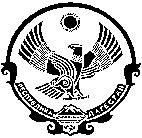 СОБРАНИЕ ДЕПУТАТОВ МУНИЦИПАЛЬНОЕ ОБРАЗОВАНИЕ СЕЛЬСКОЕ ПОСЕЛЕНИЕ «СЕЛО КОМСОМОЛЬСКОЕ» КИЗИЛЮРТОВСКОГО РАЙОНА Индекс:368118, Республика Дагестан, Кизилюртовский район, с. Комсомольское, ул. Магомеда Гаджиева 10РЕШЕНИЕ № 05 13 июля 2019  г.                                                                         с.  Комсомольское«О принятии программы противодействия незаконному обороту наркотиков и профилактики наркомании на территории сельского поселения «село Комсомольское»На основании ст.4, ст.7 Федерального Закона от 08.01.1998г. № 3-ФЗ «О наркотических средствах и психотропных веществах»,  Федерального закона от 06.10.2003 № 131-ФЗ «Об общих принципах организации местного самоуправления в Российской Федерации»,  Собрание депутатов муниципального образования сельского поселения  «село Комсомольское»	           РЕШИЛО:Принять Программу противодействия незаконному обороту   наркотиков и профилактики наркомании на территории  муниципального образования сельского поселения «село Комсомольское».  (Приложение № 1).2. В порядке,  установленном  действующим законодательством,  обнародовать данное Решение на официальном сайте администрации  сельского поселения «село Комсомольское».     Председатель      Собрания депутатов                                         К.М. Бекмурзаев